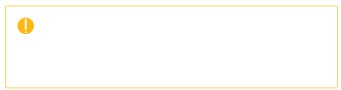 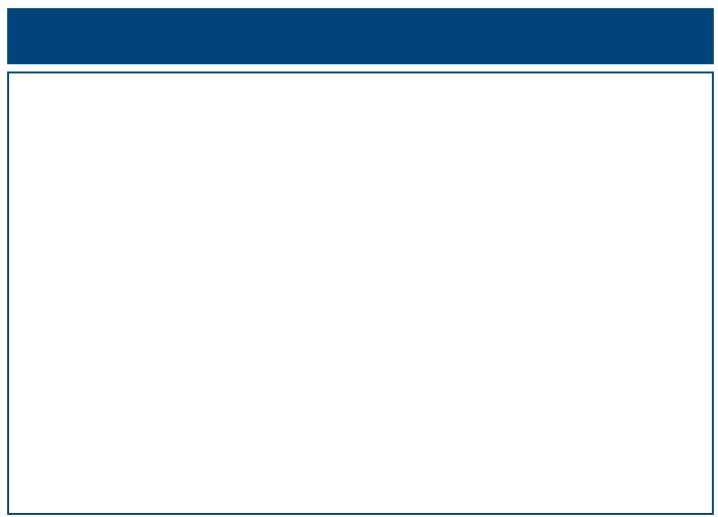 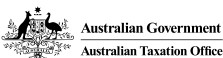 Instructions and form for employers and employeesChoosing a super fundHow to complete your Standard choice form (NAT 13080).DO YOU NEED TO COMPLETE THIS FORM?EmployersYou must complete this form if you are an employer and: n you hire a new employee who is eligible to choose asuper fundn an existing eligible employee asks you for a form 
n you cannot contribute to an employee’s chosen super fundor it is no longer a complying fund, orn you change your employer nominated super fund (for the 
	employees affected by this change of fund).EmployeesYou may complete this form if you are an employee who is eligible to choose a super fund and you choose a fund that is different to your employer’s nominated fund.The terms ‘super fund’, ‘superannuation fund’ and ‘fund’ also refer to a retirement savings account. A retirement savings account can be chosen as asuper fund by an employer or employee.NAT 13080-08.2011BEFORE YOU COMPLETE THIS FORM 
Before you complete your Standard choice form, you should read Super Decisions. This document has been prepared by the Australian Securities and Investments Commission (ASIC) to help you understand more about super and make better super decisions. To obtain a copy:n visit www.fido.gov.au or n phone 1300 300 630.For more information about choosing a super fund: n visit our website at www.ato.gov.au orn phone us on 13 10 20 between 8.00am and 6.00pm 
	Monday to Friday, to speak to a tax officer.HOW TO COMPLETE THIS FORMSECTION A: EMPLOYEESIf you are an employee and you are eligible to choose a super fund, your employer must give you this form after they have completed ‘Section B’.Question 1Choice of superannuation fundComplete this question by placing an ‘X’ in one of the boxes.OPTION 1: You can stay with your employer’s super fundIf you don’t make a choice, your employer’s super contributions will be paid into a fund chosen by your employer. You do not need to complete ‘Section A’ for this option.Your employer is not liable for the performance of the super fund you choose or the employer fund they choose on your behalf.Do not seek financial advice from your employer unless they are licensed to provide it. You can choose a different fund later if you like.You only need to complete ‘Section A’ if you are 
choosing a fund that is different to your employer’s 
nominated fund (also known as their default fund). 
You do not need to return this form to your employer 
if you want to continue to stay with their default fund.OPTION 2: Choose your own super fundYou can choose the super fund you want your employer 
super contributions paid to. You need to complete ‘Section A’ for this option.Any money you have in existing funds will remain there unless you arrange to transfer it (or roll it over) to another fund. Check the impact of any exit fees, or benefits youmay lose, before leaving the fund. Your employer cannot do this for you.Your employer is only required to accept one Standard choice form from you every 12 months.If you chose this option, go to ‘Question 2’.2Question 2 
Your detailsProvide your personal details.If you quote your tax file number (TFN) to your employer for 
super purposes, they must provide it to the super fund they pay your super to.Providing your TFN means:n your super fund will, subject to its rules, be able to accept all 
	contributions for youn the tax on contributions your fund receives for you will not 
	increasen other than the tax that may ordinarily apply, no additional tax 
	will be deducted when you start drawing down your superbenefits, andn it is easier to keep track of different super accounts in your 
	name so you receive all your super when you retire.You are not legally required to quote your TFN but if you do not quote it your contributions may be taxed at a higher rate.Question 3Details of my chosen superannuation fundProvide the details of your chosen super fund.Question 4Appropriate documentationComplete by placing an ‘X’ in the box and including a copy of the appropriate documentation listed in the Standardchoice form.Your employer does not have to accept your choice of 
fund if you have not provided the appropriate documents.If you have completed ‘Section A’, return this form to your employer and keep a copy for your own records. Do not send a copy of this form to us at the Australian Taxation Office (ATO) or your super fund.CHOOSING A SUPER FUNDSECTION B: EMPLOYERSYou must complete ‘Section B’ of the form before you give the form to your eligible employee.Question 5 
Your detailsProvide your details.Question 6Your employer nominated superannuation fundProvide details of your employer nominated super fund.If your employer nominated fund has not changed, write ‘NOT APPLICABLE’ in the ‘Fund’s name’ field.Give this form to your employee after you have 
completed ‘Section B’. When your employee returns 
the completed form to you, do not send it to us at theATO or your super fund. You must keep a copy for your own records for five years.Make sure that you pay super contributions for your employees by the super guarantee cut-offs:n 28 Octobern 28 January n 28 Apriln 28 July.This applies whether an employee completes this form or not.Where an employee chooses a fund, any contributions you make in the two months after receiving the form can be made to either your employer nominated super fund (your default fund) or the employee’s new chosen fund. Contributions after the two month period must be made to the employee’s new chosen super fund.CHOOSING A SUPER FUNDMORE INFORMATIONFor individualsn Super - what you need to know (NAT 71039), and n Super and your retirement (NAT 71040).For employersn Super - what employers need to know (NAT 71038) 
n Superannuation guarantee - how to meet your superobligations (NAT 1987), andn Paying super - your handy reference (NAT 72035). For more information:n visit our website at www.ato.gov.aun visit ASIC’s FIDO website at www.fido.gov.au for financial 
	tips and safety checksn subscribe to ‘What’s New’ at www.ato.gov.au to receive 
	regular updatesn phone us on 13 10 20 between 8.00am and 6.00pm, 
	Monday to Friday, to speak to a tax officern phone our publications ordering service on 1300 720 092 
	for copies of our publications, orn write to us atAustralian Tax Office PO Box 3578ALBURY NSW 2640If you do not speak English well and need help from us, 
phone the Translating and Interpreting Service on 13 14 50.If you are deaf, or have a hearing or speech impairment, phone us through the National Relay Service (NRS) on the numbers listed below:n TTY users, phone 13 36 77 and ask for the ATO number 
	you needn Speak and Listen (speech-to-speech relay) users, phone 
	1300 555 727 and ask for the ATO number you needn internet relay users, connect to the NRS onwww.relayservice.com.au and ask for the ATO number you need.3OUR COMMITMENT TO YOUWe are committed to providing you with accurate, consistent and clear information to help you understand your rights and entitlements and meet your obligations.If you follow our information in this publication and it turns out 
to be incorrect or misleading, and you fail to comply with the 
law as a result, we must still apply the law correctly. However, 
we will take the fact that you followed our information into 
account when deciding what action, if any, we should take.If you make an honest mistake in trying to follow our information 
in this publication and you fail to comply with the law as a result, 
we will take the reason for the mistake into account in deciding 
what action to take.If you feel that this publication does not fully cover your circumstances, or you are unsure how it applies to you, you can seek further assistance from us.We regularly revise our publications to take account of any 
changes to the law, so make sure that you have the latest 
information. If you are unsure, you can check for more recent 
information on our website at www.ato.gov.au or contact us.This publication was current at June 2010.© AUSTRALIAN TAXATION OFFICE FOR THE COMMONWEALTH OF AUSTRALIA, 2011You are free to copy, adapt, modify, transmit and distribute this material as you wish (but not in any way that suggests the ATO or the Commonwealth endorses you or any of your services or products).PUBLISHED BYAustralian Taxation Office CanberraAugust 2011 
JS 21610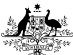 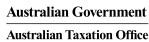 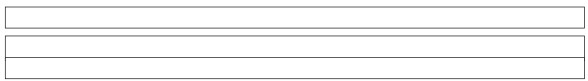 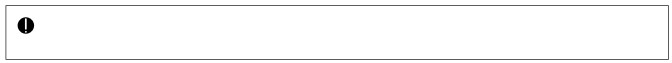 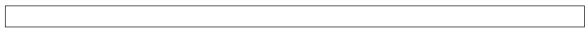 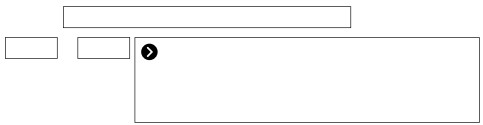 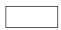 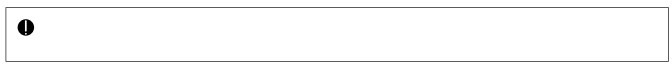 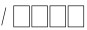 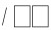 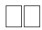 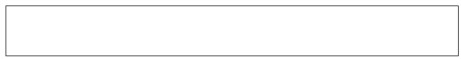 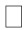 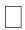 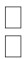 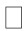 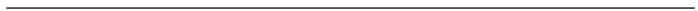 Standard choice formSection A: Employee to complete1	Choice of superannuation fundI request that all my future superannuation contributions be paid to: (place an	X	in one of the boxes below)my employer’s superannuation fund named in ‘Section B - Question 6’ 
	my own choice of superannuation fundYou only need to complete ‘Section A’ if you want to choose the superannuation fund that your employer’s superannuation contributions are paid to.2 	Your detailsNameEmployee identification number (if applicable)Tax file number (TFN)3 	Details of my chosen superannuation fund:Make sure your superannuation fund knows your TFN. 
You can check just by looking at your latest statement from them. It helps you keep track of your money, allows you to pay extra 
contributions, and makes sure the money gets taxed at the 
special low rate.Fund nameFund addressSuburb/town	State/territory	Postcode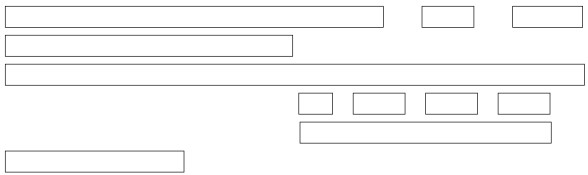 Member No. 
(if applicable)Account nameSuperannuation fund’s Australian business number (ABN) (if applicable) Superannuation product identification number (if applicable)Daytime phonenumber4 	Appropriate documentation (Place an 	X 	in the box if you have attached the required information.)I have attached:a. a letter from the trustee stating that this is a complying fund or retirement savings account (RSA) or, for aself managed superannuation fund, a copy of documentation from the ATO confirming the fund is regulatedb. written evidence from the fund stating that they will accept contributions from my employer, andc. details about how my employer can make contributions to this fund.Your employer is not required to accept your choice of fund if you have not provided the appropriate documents.SignatureDateDay	Month	YearIf you have completed ‘Section A’, return this form to your employer and keep a copy for your own records.Do not send this form to us at the ATO or your superannuation fund.NAT 13080-08.2011	IN-CONFIDENCE - when completed	Page 1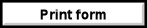 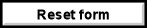 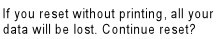 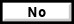 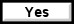 Section B: Employer to completeGive this form to your employee after you have completed ‘Section B’.5Your detailsBusiness name 
ABNSignatureDateDay	Month	Year6 	Your employer nominated superannuation fundIf the employee does not choose a different superannuation fund, superannuation contributions will be paid to thefollowing superannuation fund on behalf of this employee (unless the employee has previously chosen a different fund):Fund’s nameSuperannuation product identification number (if applicable)For the product disclosure statement for this fund (if applicable) Phone Fund’s websiteFor your records:This section must be completed when the employee returns the form to you with a completed ‘Section A’.Date valid choice is acceptedDay 	Month 	YearDay 	Month 	YearDate you act on your 
employee’s valid choiceDo not send a copy of this form to us at the ATO or your superannuation fund. You must keep a copy for your own records for a period of five years.When you receive this form and all of the required information from your employee, and where an employee haschosen a fund, any contributions you make in the two months after receiving the form can be made to either your employer nominated superannuation fund (your default fund) or the employee’s new chosen fund. Contributions after the two month period must be made to the employee’s new chosen superannuation fund.PRIVACY STATEMENTWe do not collect this information. We provide a format for you as an employee to provide that information to your employer.Page 2	IN-CONFIDENCE - when completed